(For use in conjunction with a Basis of Design form on non-freeway projects)Project Title:PIN:	Date:	Context & Modal Accommodation Report Form Date:  12-31-2017 LAND USE CONTEXT WORKSHEETReview indicators (far left column) to define Current and future context (rural, suburban, urban/town, urban core). Check one box in each row based on Current condition and another box in each row based on future condition.Split segments by mileposts if indicators change significantly. Use one sheet for each milepost range.RESULTS:Planning Document Summary Has a Corridor Sketch been completed for the roadway(s)?                    Yes     No     Notes:List any applicable planning and environmental reports or studies (optional: highlight major considerations):General Project InformationGeneral Project InformationGeneral Project InformationGeneral Project InformationGeneral Project InformationGeneral Project InformationGeneral Project InformationRoute InformationSRNHS (Y/N)Functional ClassCurrent Posted SpeedTruck %Current ADTRoute InformationProject InformationBegin MPEnd MPCountyWithin City?Within UGA?Funding Program. Project InformationProject InformationExisting Access ControlWSDOT Planned Access ControlCurrent YearForecast (aka Future) YearProject InformationBrief Project DescriptionCommunity EngagementCommunity EngagementDescribe Community Engagement and Summarize Major Commitments or ExpectationsSection 2  Context  DeterminationSection 2  Context  DeterminationSection 2  Context  DeterminationSection 2  Context  DeterminationSection 2  Context  DeterminationSection 2  Context  DeterminationRoadway  ______  MP _____ to  MP _____[If the land use or transportation context vary significantly within the project boundaries, divide the roadway into smaller segments and duplicate this section as necessary to record the context for each segment]Note: Fields in purple directly relate to Basis of Design entriesRoadway  ______  MP _____ to  MP _____[If the land use or transportation context vary significantly within the project boundaries, divide the roadway into smaller segments and duplicate this section as necessary to record the context for each segment]Note: Fields in purple directly relate to Basis of Design entriesRoadway  ______  MP _____ to  MP _____[If the land use or transportation context vary significantly within the project boundaries, divide the roadway into smaller segments and duplicate this section as necessary to record the context for each segment]Note: Fields in purple directly relate to Basis of Design entriesRoadway  ______  MP _____ to  MP _____[If the land use or transportation context vary significantly within the project boundaries, divide the roadway into smaller segments and duplicate this section as necessary to record the context for each segment]Note: Fields in purple directly relate to Basis of Design entriesRoadway  ______  MP _____ to  MP _____[If the land use or transportation context vary significantly within the project boundaries, divide the roadway into smaller segments and duplicate this section as necessary to record the context for each segment]Note: Fields in purple directly relate to Basis of Design entriesRoadway  ______  MP _____ to  MP _____[If the land use or transportation context vary significantly within the project boundaries, divide the roadway into smaller segments and duplicate this section as necessary to record the context for each segment]Note: Fields in purple directly relate to Basis of Design entriesWill the project be designed as a Complete Street?  Yes   NoThis is a scoping level determination. Consult with CPDM and/or Region Program Mgt. If “Yes”, then only complete pages 1 – 3, and the Land Use Context Worksheet on Page 10 - 11  Yes   NoThis is a scoping level determination. Consult with CPDM and/or Region Program Mgt. If “Yes”, then only complete pages 1 – 3, and the Land Use Context Worksheet on Page 10 - 11  Yes   NoThis is a scoping level determination. Consult with CPDM and/or Region Program Mgt. If “Yes”, then only complete pages 1 – 3, and the Land Use Context Worksheet on Page 10 - 11  Yes   NoThis is a scoping level determination. Consult with CPDM and/or Region Program Mgt. If “Yes”, then only complete pages 1 – 3, and the Land Use Context Worksheet on Page 10 - 11Land Use Context (Non-Freeways – Use Attached Land Use Context Worksheet)  CURRENT  Rural    Suburban  Urban/Town  Urban CoreCURRENT  Rural    Suburban  Urban/Town  Urban CoreFUTURE  Rural    Suburban   Urban/Town  Urban CoreFUTURE  Rural    Suburban   Urban/Town  Urban CoreRoadway TypeCurrent Federal Functional Class   Principal Arterial     Minor Arterial    Collector    Local  Principal Arterial     Minor Arterial    Collector    Local  Principal Arterial     Minor Arterial    Collector    LocalRoadway TypeFuture Function Based on Local, Regional & State Plans (note: does not change Federal Functional Class)  Principal Arterial (Regionally important corridor connecting large activity centers)  Minor Arterial (Locally important corridor connecting activity centers)  Collector (Roadways connecting arterials and local roads)    Local  Principal Arterial (Regionally important corridor connecting large activity centers)  Minor Arterial (Locally important corridor connecting activity centers)  Collector (Roadways connecting arterials and local roads)    Local  Principal Arterial (Regionally important corridor connecting large activity centers)  Minor Arterial (Locally important corridor connecting activity centers)  Collector (Roadways connecting arterials and local roads)    LocalRoadway TypeIf Current and Future Roadway Type are different, provide your reasoning here:If Current and Future Roadway Type are different, provide your reasoning here:If Current and Future Roadway Type are different, provide your reasoning here:If Current and Future Roadway Type are different, provide your reasoning here:Bicycle Route Type  Citywide Connector          Neighborhood Connector         Local Connector           N/A  Citywide Connector          Neighborhood Connector         Local Connector           N/A  Citywide Connector          Neighborhood Connector         Local Connector           N/APedestrian Route Type  P-1 (rare)         P-2 (low volume)         P-3 (medium volume)         P-4 (high volume)  P-1 (rare)         P-2 (low volume)         P-3 (medium volume)         P-4 (high volume)  P-1 (rare)         P-2 (low volume)         P-3 (medium volume)         P-4 (high volume)Freight UseGeneral (mark any that apply)  Freight route present  (Circle one: present/planned)Freight route type: ☐  T-1    ☐  T-2    ☐  T-3    ☐  T-4    ☐  T-5  Freight vehicles turning (high/low volume)   Freight rail crossings   Other (Specify) _____________________________________  Other (Specify) _____________________________________  Other (Specify) _____________________________________Are any boxes checked above?      Yes    No (If Yes then special design considerations may apply)Transit UseGeneral (mark any that apply)
  Transit route (Circle one: present/planned)  Transit route type (Circle one: local/limited/express)  High frequency route (15 minute or less headways)  BRT or Light Rail present  Primary transit lane (Circle one: outside/inside)  In lane bus stops or bus pullouts (Circle one: present/planned)  Transit vehicles turning (Circle one: high/low volume)   Transit signal priority (Circle one: present/planned)  Intermodal connections (Circle one: present/planned)  Presence of facilities for people with specialized transportation needs (e.g. hospitals, senior centers, schools, transit-dependent populations)  Other (Specify) _____________________________________  Other (Specify) _____________________________________  Other (Specify) _____________________________________Are any boxes checked above?      Yes    No (If Yes then special design considerations may apply)  A Local Complete Streets Ordinance applies to the project location.If your answer to “Will the project be designed as a Complete Street?” on Page 2 was “Yes,” then proceed to the Land Use Context Worksheet (Page 10). Otherwise, proceed to Section 3 (Page 4).Section 3 Design ControlsSection 3 Design ControlsSection 3 Design ControlsInitial Modal AccommodationUse table at right and record in next row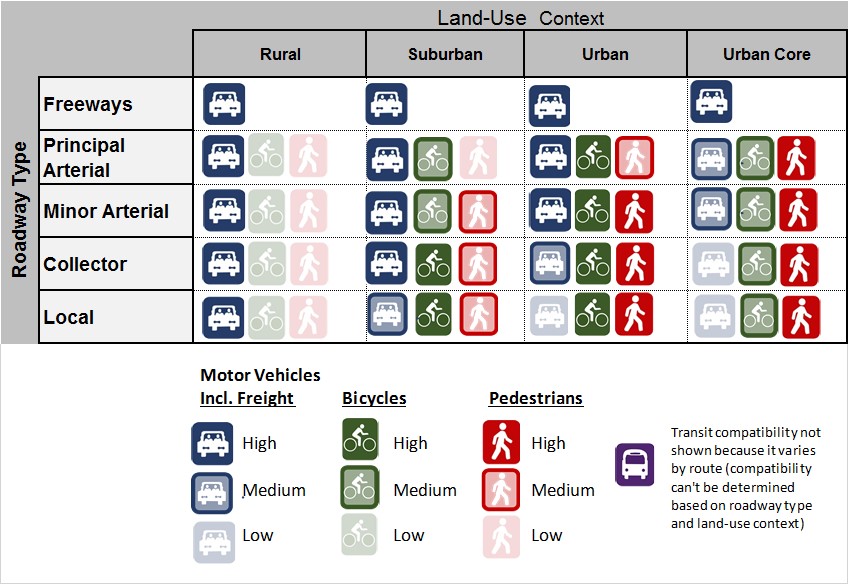 Initial Modal AccommodationUse table at right and record in next rowInitial Modal Accommodation (Current):Motor Vehicles   High     Medium     Low   Bicycles              High     Medium     Low Pedestrians        High     Medium     LowInitial Modal Accommodation (Future):Motor Vehicles   High     Medium     Low   Bicycles              High     Medium     Low Pedestrians        High     Medium     LowModal Accommodation – Motor VehiclesUse adjustment factors below to assess need to increase or decrease demand for modal accommodation:Use adjustment factors below to assess need to increase or decrease demand for modal accommodation:Use adjustment factors below to assess need to increase or decrease demand for modal accommodation:Use adjustment factors below to assess need to increase or decrease demand for modal accommodation:Use adjustment factors below to assess need to increase or decrease demand for modal accommodation:Use adjustment factors below to assess need to increase or decrease demand for modal accommodation:Modal Accommodation – Motor VehiclesFactor(Check box for factors you use)Factor(Check box for factors you use)Conditions That Decrease Motor Vehicle AccommodationConditions That Decrease Motor Vehicle AccommodationConditions That Increase Motor Vehicle AccommodationModal Accommodation – Motor VehiclesStrategic FactorsAccess ClassificationLower classifications (3, 4, and 5) Current  FutureLower classifications (3, 4, and 5) Current  FutureHigher classifications (1,2, and 3) Current  FutureModal Accommodation – Motor VehiclesStrategic FactorsStrategic Freight CorridorNone, T-3, T-4, T-5 Current  FutureNone, T-3, T-4, T-5 Current  FutureT1, T2 Current  FutureModal Accommodation – Motor VehiclesStrategic FactorsLocal Goals to Reduce SOV ModeLocal plan includes goal to reduce SOV travel Current  FutureLocal plan includes goal to reduce SOV travel Current  FutureLocal plan does not include goal to reduce SOV travel Current  FutureModal Accommodation – Motor VehiclesStrategic FactorsAvailability of TransitHigh or medium frequency transit is available in the corridor Current  FutureHigh or medium frequency transit is available in the corridor Current  FutureMinimal or no transit available in the corridor Current  FutureModal Accommodation – Motor VehiclesSuitability FactorsMobilityV/C or vehicle LOS within designated target range Current  FutureV/C or vehicle LOS within designated target range Current  FutureV/C or Vehicle LOS outside designated target range Current  FutureModal Accommodation – Motor VehiclesSuitability FactorsPresence of Bicyclists and PedestriansBicyclists and/or pedestrians use or cross the corridor Current  FutureBicyclists and/or pedestrians use or cross the corridor Current  FutureBicyclists and/or pedestrians rarely use or cross the corridor Current  FutureModal Accommodation – Motor VehiclesSuitability FactorsTraffic Speed (Posted speed unless site information available – also see DM 1103.05(1))Lower speeds Current  FutureLower speeds Current  FutureIntermediate and Higher speeds Current  FutureModal Accommodation – Motor VehiclesOther (Specify)Other (Specify): Current  Future Current  Future Current  FutureModal Accommodation – Motor VehiclesOther (Specify)Other (Specify): Current  Future Current  Future Current  FutureModal Accommodation – Motor VehiclesProvide your reasoning for adjusting the initial vehicle modal accommodation here, noting any need for strategic crossings and/or investments in off-system alternative routes:Provide your reasoning for adjusting the initial vehicle modal accommodation here, noting any need for strategic crossings and/or investments in off-system alternative routes:Provide your reasoning for adjusting the initial vehicle modal accommodation here, noting any need for strategic crossings and/or investments in off-system alternative routes:Provide your reasoning for adjusting the initial vehicle modal accommodation here, noting any need for strategic crossings and/or investments in off-system alternative routes:Provide your reasoning for adjusting the initial vehicle modal accommodation here, noting any need for strategic crossings and/or investments in off-system alternative routes:Provide your reasoning for adjusting the initial vehicle modal accommodation here, noting any need for strategic crossings and/or investments in off-system alternative routes:Modal Accommodation – Motor VehiclesMotor Vehicle Accommodation (Current)Initial    ☐  High   ☐  Medium   ☐  Low  (see pg 3) Final     ☐  High   ☐  Medium   ☐  Low  Motor Vehicle Accommodation (Current)Initial    ☐  High   ☐  Medium   ☐  Low  (see pg 3) Final     ☐  High   ☐  Medium   ☐  Low  Motor Vehicle Accommodation (Current)Initial    ☐  High   ☐  Medium   ☐  Low  (see pg 3) Final     ☐  High   ☐  Medium   ☐  Low  Motor Vehicle Accommodation (Current)Initial    ☐  High   ☐  Medium   ☐  Low  (see pg 3) Final     ☐  High   ☐  Medium   ☐  Low  Motor Vehicle Accommodation (Future)Initial    ☐  High   ☐  Medium   ☐  Low   (see pg 3)Final     ☐  High   ☐  Medium   ☐  Low  Motor Vehicle Accommodation (Future)Initial    ☐  High   ☐  Medium   ☐  Low   (see pg 3)Final     ☐  High   ☐  Medium   ☐  Low  Modal Accommodation - BicyclesUse adjustment factors below to assess need to increase or decrease demand for modal accommodation:Use adjustment factors below to assess need to increase or decrease demand for modal accommodation:Use adjustment factors below to assess need to increase or decrease demand for modal accommodation:Use adjustment factors below to assess need to increase or decrease demand for modal accommodation:Use adjustment factors below to assess need to increase or decrease demand for modal accommodation:Use adjustment factors below to assess need to increase or decrease demand for modal accommodation:Modal Accommodation - BicyclesFactor(Check box for factors you use)Factor(Check box for factors you use)Conditions That Decrease Bicycle AccommodationConditions That Decrease Bicycle AccommodationConditions That Increase Bicycle AccommodationModal Accommodation - BicyclesStrategic FactorsBicycle Route Type (see Page 2 above)Local connector or not identified Current  FutureLocal connector or not identified Current  FutureCitywide or neighborhood connector Current  FutureModal Accommodation - BicyclesStrategic FactorsLocal & Regional Bicycle PlansNot in local or regional bicycle network Current  FutureNot in local or regional bicycle network Current  FuturePlanned or developed bicycle route Developed  PlannedModal Accommodation - BicyclesStrategic FactorsDistance to Major Bicycle Destinations (e.g. work, recreation, school, services)Long Distance(> 15 miles) Current  FutureLong Distance(> 15 miles) Current  FutureShort (<3 miles) to Medium (3-15 miles) DistanceIdentify Destinations: Current  FutureModal Accommodation - BicyclesStrategic FactorsDistance to Transit StopLong Distance (> 3 miles) Current  FutureLong Distance (> 3 miles) Current  FutureShort (< 1mile) to Medium (1-3 miles) Distance  Current  FutureModal Accommodation - BicyclesStrategic FactorsAlternative Bicycle Route within ½ MilePlanned or developed suitable alternative route. Identify Route: Current  FuturePlanned or developed suitable alternative route. Identify Route: Current  FutureNo alternative route Developed  PlannedModal Accommodation - BicyclesStrategic FactorsDisadvantaged PopulationsBelow 50th Percentile Nationally Current  FutureBelow 50th Percentile Nationally Current  FutureAbove 50th Percentile Nationally Current  FutureModal Accommodation - BicyclesSuitability FactorsTraffic SpeedHigher Speed (35 mph +)  Current  FutureHigher Speed (35 mph +)  Current  FutureLow (25 mph or less) to Medium Speeds (30 mph) Current  FutureModal Accommodation - BicyclesSuitability FactorsTraffic Volume (with bicycle lanes)High Volume (> 20,000) Current  FutureHigh Volume (> 20,000) Current  FutureLow (< 9,000) to Medium (9,000-20,000) Volume Current  FutureModal Accommodation - BicyclesSuitability FactorsTraffic Volume (without bicycle lanes)High Volume (> 7,000) Current  FutureHigh Volume (> 7,000) Current  FutureLow (<2,000) to Medium (2,000-7,000) Volume Current  FutureModal Accommodation - BicyclesSuitability FactorsTruck Volume (%)Higher Volumes (> 2.5%) Current  FutureHigher Volumes (> 2.5%) Current  FutureLower Volumes (< 2.5%) Current  FutureModal Accommodation - BicyclesSuitability FactorsBicycle VolumeRare Current  FutureRare Current  FutureOccasional or Frequent Current  FutureModal Accommodation - BicyclesSuitability FactorsBicycle Facility TypeNone Current  FutureNone Current  FutureDesignated or physically separated bike lanes  Current  FutureModal Accommodation - BicyclesSuitability FactorsWidth of Bike & Parking Lanes (Combined)Narrow (13.5 ft or less) Current  FutureNarrow (13.5 ft or less) Current  FutureModerate (14-14.5 feet) or Wide (15 ft or more) Current  FutureModal Accommodation - BicyclesSuitability FactorsBicycle Lane Width (No Parking)Narrow (< 3 ft) Current  FutureNarrow (< 3 ft) Current  FutureModerate (3-5 ft) or Wide (6 ft +) Current  FutureModal Accommodation - BicyclesSuitability FactorsBicycle Lane BlockageFrequent Current  FutureFrequent Current  FutureRare or Occasional Current  FutureModal Accommodation - BicyclesSuitability FactorsPavement ConditionPoor or Fair Current  FuturePoor or Fair Current  FutureGood or Excellent Current  FutureModal Accommodation - BicyclesSuitability FactorsThrough lanes per direction2 or more (no median) Current  Future2 or more (no median) Current  Future1 or 2 with raised median Current  FutureModal Accommodation - BicyclesOther (Specify)Other (Specify): Current  Future Current  Future Current  FutureModal Accommodation - BicyclesOther (Specify)Other (Specify): Current  Future Current  Future Current  FutureModal Accommodation - BicyclesProvide your reasoning for adjusting the initial bicycle accommodation here, noting any need for strategic crossings and/or investments in off-system alternative routes:Provide your reasoning for adjusting the initial bicycle accommodation here, noting any need for strategic crossings and/or investments in off-system alternative routes:Provide your reasoning for adjusting the initial bicycle accommodation here, noting any need for strategic crossings and/or investments in off-system alternative routes:Provide your reasoning for adjusting the initial bicycle accommodation here, noting any need for strategic crossings and/or investments in off-system alternative routes:Provide your reasoning for adjusting the initial bicycle accommodation here, noting any need for strategic crossings and/or investments in off-system alternative routes:Provide your reasoning for adjusting the initial bicycle accommodation here, noting any need for strategic crossings and/or investments in off-system alternative routes:Modal Accommodation - BicyclesBicycle Accommodation (Current)Initial      High     Medium     Low  (see pg 3) Final       High     Medium     Low  Bicycle Accommodation (Current)Initial      High     Medium     Low  (see pg 3) Final       High     Medium     Low  Bicycle Accommodation (Current)Initial      High     Medium     Low  (see pg 3) Final       High     Medium     Low  Bicycle Accommodation (Current)Initial      High     Medium     Low  (see pg 3) Final       High     Medium     Low  Bicycle Accommodation (Future)Initial      High     Medium     Low   (see pg 3)Final       High     Medium     Low  Bicycle Accommodation (Future)Initial      High     Medium     Low   (see pg 3)Final       High     Medium     Low  Modal Accommodation - PedestriansUse adjustment factors below to assess need to increase or decrease demand for modal accommodation:Use adjustment factors below to assess need to increase or decrease demand for modal accommodation:Use adjustment factors below to assess need to increase or decrease demand for modal accommodation:Use adjustment factors below to assess need to increase or decrease demand for modal accommodation:Use adjustment factors below to assess need to increase or decrease demand for modal accommodation:Use adjustment factors below to assess need to increase or decrease demand for modal accommodation:Modal Accommodation - PedestriansFactor(Check box for factors you use)Factor(Check box for factors you use)Conditions That Decrease Pedestrian AccommodationConditions That Decrease Pedestrian AccommodationConditions That Increase Pedestrian AccommodationModal Accommodation - PedestriansStrategic FactorsPedestrian Route Type (see Page 2 above)P-1 or P-2 Current  FutureP-1 or P-2 Current  FutureP-3 or P-4 Current  FutureModal Accommodation - PedestriansStrategic FactorsLocal & Regional Pedestrian PlansNot in local or regional pedestrian plan Current  FutureNot in local or regional pedestrian plan Current  FuturePlanned and/or developed pedestrian route Developed  PlannedModal Accommodation - PedestriansStrategic FactorsDistance to Major Pedestrian Destinations (e.g. work, recreation, school, services)>0.5 mile Current  Future>0.5 mile Current  Future< 0.5 mile Current  FutureModal Accommodation - PedestriansStrategic FactorsDisadvantaged PopulationsBelow 50th Percentile Nationally Current  FutureBelow 50th Percentile Nationally Current  FutureAbove 50th Percentile Nationally Current  FutureModal Accommodation - PedestriansSuitability FactorsPedestrian SafetyVehicle speeds > 35 mph and pedestrian traffic best measured in pedestrians/day Current  FutureVehicle speeds > 35 mph and pedestrian traffic best measured in pedestrians/day Current  FutureVehicle speeds ≤ 35 mph or pedestrian traffic measured in pedestrians/hour Current  FutureModal Accommodation - PedestriansSuitability FactorsDistance to Transit Stop> 0.5 mile Current  Future> 0.5 mile Current  Future< 0.5 mile Current  FutureModal Accommodation - PedestriansSuitability FactorsBlock Length> 600 feet Current  Future> 600 feet Current  Future< 600 feet Current  FutureModal Accommodation - PedestriansSuitability FactorsComfortTBD Current  FutureTBD Current  FutureTBD Current  FutureModal Accommodation - PedestriansOther (Specify): Current  Future Current  Future Current  FutureModal Accommodation - PedestriansOther (Specify): Current  Future Current  Future Current  FutureModal Accommodation - PedestriansProvide your reasoning for adjusting the initial bicycle accommodation here, noting any need for strategic crossings and/or investments in off-system alternative routes:Provide your reasoning for adjusting the initial bicycle accommodation here, noting any need for strategic crossings and/or investments in off-system alternative routes:Provide your reasoning for adjusting the initial bicycle accommodation here, noting any need for strategic crossings and/or investments in off-system alternative routes:Provide your reasoning for adjusting the initial bicycle accommodation here, noting any need for strategic crossings and/or investments in off-system alternative routes:Provide your reasoning for adjusting the initial bicycle accommodation here, noting any need for strategic crossings and/or investments in off-system alternative routes:Provide your reasoning for adjusting the initial bicycle accommodation here, noting any need for strategic crossings and/or investments in off-system alternative routes:Modal Accommodation - PedestriansPedestrian Accommodation (Current)Initial      High     Medium     Low  (see pg 3) Final       High     Medium     Low  Pedestrian Accommodation (Current)Initial      High     Medium     Low  (see pg 3) Final       High     Medium     Low  Pedestrian Accommodation (Current)Initial      High     Medium     Low  (see pg 3) Final       High     Medium     Low  Pedestrian Accommodation (Current)Initial      High     Medium     Low  (see pg 3) Final       High     Medium     Low  Pedestrian Accommodation (Future)Initial      High     Medium     Low   (see pg 3)Final       High     Medium     Low  Pedestrian Accommodation (Future)Initial      High     Medium     Low   (see pg 3)Final       High     Medium     Low  Approval SignaturesREGION	DateREGION	DateREGION	DateREGION	DateIndicatorRelevanceRural SuburbanUrban/TownUrban CoreSource (Current)Source (Future)Land UseWithin ½ mile of roadwayAgricultural uses with some isolated residential and commercialSingle uses (divided into residential, commercial, institutional or industrial uses)Mixed-uses (includes 2+ residential, commercial, institutional and/or industrial uses)Mixed uses except industrial and agriculture Aerial PhotosCity or County Comprehensive Plan. Zoning & Land Use DesignationsCurrent  Future Current  Future Current  Future Current  Future Housing Units/AcrePolygons adjacent to roadway< 1 unit/acre1-4 units/acre4-15 units/acre15+ units/acreEPA Smart Location DatabaseCity or County Comprehensive PlanCurrent  Future Current  Future Current  Future Current  Future Jobs/AcrePolygons adjacent to roadway0-1 jobs/acre1-10 jobs/acre10-50 jobs/acre50+ jobs/acreEPA Smart Location DatabaseCity or County Comprehensive PlanCurrent  Future □Current  Future Current  Future Current  Future Street Intersection DensityPolygons adjacent to roadway< 15 intersections/ square mile15-75 intersections per square mile75-150 intersections per square mile150+ intersections/ square mileEPA Smart Location DatabaseCity or County Comprehensive PlanCurrent  Future Current  Future Current  Future Current  Future Typical Building HeightVisible from roadwayN/AMostly 1 to 2 storyMostly 2 to 4 storyMostly 4+ storiesGoogle Maps StreetviewCity or County Zoning CodeCurrent  Future Current  Future Current  Future Current  Future SetbacksVisible from roadwayVaries24 ft min (arterial)12 ft min (non-arterial)6 ft min to 18 ft max2 ft min to 12 ft maxAerial PhotosCity or County Zoning CodeCurrent  Future Current  Future Current  Future Current  Future ParkingVisible from roadwayOff-street (on-street rare)On-street residential, off-street commercialOn-street common supplemented by off-street surfaceMostly on-street with some off-street structuresAerial PhotosCity or County Comprehensive PlanCurrent  Future Current  Future Current  Future Current  Future Beginning MPEnding MPCurrent Context (Initial)Future Context(Initial)Current Context (Final)Future Context (Final)  Rural    Suburban  Urban/Town  Urban Core  Rural    Suburban  Urban/Town  Urban Core  Rural    Suburban  Urban/Town  Urban Core  Rural    Suburban  Urban/Town  Urban CoreSources/interpretations made in these determinations not captured in the table: Sources/interpretations made in these determinations not captured in the table: Sources/interpretations made in these determinations not captured in the table: Sources/interpretations made in these determinations not captured in the table: Sources/interpretations made in these determinations not captured in the table: Sources/interpretations made in these determinations not captured in the table: 